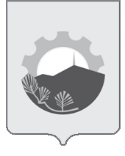 АДМИНИСТРАЦИЯ АРСЕНЬЕВСКОГО ГОРОДСКОГО ОКРУГА П О С Т А Н О В Л Е Н И ЕПриложение №1к постановлению администрацииАрсеньевского городского округаот 31 октября 2017 г. № 679-паЗначения натуральных норм, необходимых для определения базовогонорматива затрат на оказание государственной (муниципальной) услуги оказываемым муниципальным автономным учреждением «Многофункциональный центр предоставления государственных и муниципальных услуг»на 2017 год ________________________________________________Приложение №2к постановлению администрацииАрсеньевского городского округаот 31 октября 2017 г. № 679-па Значение базового норматива затрат на оказание государственной (муниципальной) услуги «Организация предоставления государственных и муниципальных услуг в многофункциональных центрах предоставления государственных и муниципальных услуг», оказываемым муниципальным автономным учреждением «Многофункциональный центр предоставления государственных и муниципальных услуг» на 2017 год ________________________________________________31 октября 2017 г.г.Арсеньев№679-паО внесении изменений в постановление администрации Арсеньевского городского округа от 29 декабря 2016 года № 1083-па «Об утверждении муниципального задания, значений базового норматива затрат, натуральных норм, корректирующих коэффициентов к базовому нормативу затрат на оказание муниципальной услуги «Организация предоставления государственных и муниципальных услуг в многофункциональных центрах предоставления государственных и муниципальных услуг», применяемых при расчете объема финансового обеспечения выполнения муниципального задания муниципальным автономным учреждением «Многофункциональный центр предоставления государственных и муниципальных услуг» на 2017 год и плановый период 2018-2019 годов»Наименование государственной услугиУникальный номер реестровой записиНаименование натуральной нормыЕдиница измеренияЗначение натуральной нормыОрганизация предоставления государственных и муниципальных услуг в многофункциональных центрах предоставления государственных и муниципальных услуг190010001000000020061011. Натуральные нормы, непосредственно связанных с оказанием услуги1. Натуральные нормы, непосредственно связанных с оказанием услуги1. Натуральные нормы, непосредственно связанных с оказанием услугиОрганизация предоставления государственных и муниципальных услуг в многофункциональных центрах предоставления государственных и муниципальных услуг190010001000000020061011.1. Оплата труда работников, непосредственно связанных с оказанием услуги1.1. Оплата труда работников, непосредственно связанных с оказанием услуги1.1. Оплата труда работников, непосредственно связанных с оказанием услугиОрганизация предоставления государственных и муниципальных услуг в многофункциональных центрах предоставления государственных и муниципальных услуг19001000100000002006101Основной персоналчеловек0,00047206Организация предоставления государственных и муниципальных услуг в многофункциональных центрах предоставления государственных и муниципальных услуг190010001000000020061012.  Натуральные нормы на общехозяйственные нужды2.  Натуральные нормы на общехозяйственные нужды2.  Натуральные нормы на общехозяйственные нуждыОрганизация предоставления государственных и муниципальных услуг в многофункциональных центрах предоставления государственных и муниципальных услуг190010001000000020061012.1. Коммунальные услуги2.1. Коммунальные услуги2.1. Коммунальные услугиОрганизация предоставления государственных и муниципальных услуг в многофункциональных центрах предоставления государственных и муниципальных услуг19001000100000002006101ЭлектроэнергиякВтч0,61116Организация предоставления государственных и муниципальных услуг в многофункциональных центрах предоставления государственных и муниципальных услуг19001000100000002006101Водоснабжение, водоотведение, сброс загрязняющих в-вм30,00748Организация предоставления государственных и муниципальных услуг в многофункциональных центрах предоставления государственных и муниципальных услуг19001000100000002006101Тепловая энергияГкал0,00164Организация предоставления государственных и муниципальных услуг в многофункциональных центрах предоставления государственных и муниципальных услуг190010001000000020061012.2. Затраты на содержание имущества2.2. Затраты на содержание имущества2.2. Затраты на содержание имуществаОрганизация предоставления государственных и муниципальных услуг в многофункциональных центрах предоставления государственных и муниципальных услуг19001000100000002006101Содержание имуществамес.0,00019Организация предоставления государственных и муниципальных услуг в многофункциональных центрах предоставления государственных и муниципальных услуг190010001000000020061012.3. Затраты на услуги связи2.3. Затраты на услуги связи2.3. Затраты на услуги связиОрганизация предоставления государственных и муниципальных услуг в многофункциональных центрах предоставления государственных и муниципальных услуг19001000100000002006101Телефон кол-во телеф. ном.0,00006Организация предоставления государственных и муниципальных услуг в многофункциональных центрах предоставления государственных и муниципальных услуг19001000100000002006101Доступ к сети Интернеткол-во окон0,00017Организация предоставления государственных и муниципальных услуг в многофункциональных центрах предоставления государственных и муниципальных услуг190010001000000020061012.4. Затраты на транспортные услуги2.4. Затраты на транспортные услуги2.4. Затраты на транспортные услугиОрганизация предоставления государственных и муниципальных услуг в многофункциональных центрах предоставления государственных и муниципальных услуг19001000100000002006101Доставка документов в гос. органыкол-во месяцев0,00019Организация предоставления государственных и муниципальных услуг в многофункциональных центрах предоставления государственных и муниципальных услуг190010001000000020061012.5. Затраты на приобретение материальных запасов2.5. Затраты на приобретение материальных запасов2.5. Затраты на приобретение материальных запасовОрганизация предоставления государственных и муниципальных услуг в многофункциональных центрах предоставления государственных и муниципальных услуг19001000100000002006101Картриджшт.0,00156820Организация предоставления государственных и муниципальных услуг в многофункциональных центрах предоставления государственных и муниципальных услуг19001000100000002006101Бумагалист0,80010241Организация предоставления государственных и муниципальных услуг в многофункциональных центрах предоставления государственных и муниципальных услуг19001000100000002006101Бланочная продукцияшт.0,16002048Организация предоставления государственных и муниципальных услуг в многофункциональных центрах предоставления государственных и муниципальных услуг190010001000000020061012.6. Иные затраты2.6. Иные затраты2.6. Иные затратыОрганизация предоставления государственных и муниципальных услуг в многофункциональных центрах предоставления государственных и муниципальных услуг19001000100000002006101Информационные технологииединица0,00025603Организация предоставления государственных и муниципальных услуг в многофункциональных центрах предоставления государственных и муниципальных услуг19001000100000002006101Повышение квалификациичеловек0,00017602Организация предоставления государственных и муниципальных услуг в многофункциональных центрах предоставления государственных и муниципальных услуг190010001000000020061012.7. Затраты на оплату труда (с начислениями) работников, не принимающих непосредственное участие в оказании услуги2.7. Затраты на оплату труда (с начислениями) работников, не принимающих непосредственное участие в оказании услуги2.7. Затраты на оплату труда (с начислениями) работников, не принимающих непосредственное участие в оказании услугиОрганизация предоставления государственных и муниципальных услуг в многофункциональных центрах предоставления государственных и муниципальных услуг19001000100000002006101АХПчеловек0,00016Организация предоставления государственных и муниципальных услуг в многофункциональных центрах предоставления государственных и муниципальных услуг190010001000000020061012.8. Прочие затраты на общехозяйственные нужды2.8. Прочие затраты на общехозяйственные нужды2.8. Прочие затраты на общехозяйственные нуждыОрганизация предоставления государственных и муниципальных услуг в многофункциональных центрах предоставления государственных и муниципальных услуг19001000100000002006101Услуги охраны, проживание в командировкемес. 0,00019Организация предоставления государственных и муниципальных услуг в многофункциональных центрах предоставления государственных и муниципальных услуг19001000100000002006101Программное обеспечениемес.0,00018Организация предоставления государственных и муниципальных услуг в многофункциональных центрах предоставления государственных и муниципальных услуг19001000100000002006101Канцелярские и хозяйственные товарычеловек0,00052Организация предоставления государственных и муниципальных услуг в многофункциональных центрах предоставления государственных и муниципальных услуг19001000100000002006101Налогиквартал0,00006Наименование государственной услугиНаименование государственной услугиНаименование государственной услугиЗатраты, непосредственно связанные с оказанием услуги, руб.Затраты, непосредственно связанные с оказанием услуги, руб.Затраты, непосредственно связанные с оказанием услуги, руб.Затраты на общехозяйственные нужды, руб.Затраты на общехозяйственные нужды, руб.Затраты на общехозяйственные нужды, руб.Затраты на общехозяйственные нужды, руб.Затраты на общехозяйственные нужды, руб.Затраты на общехозяйственные нужды, руб.Затраты на общехозяйственные нужды, руб.Базовый норматив затрат на оказание услуги, руб.Базовый норматив затрат на оказание услуги, руб.Наименование государственной услугиНаименование государственной услугиНаименование государственной услугиОТ1МЗ ИНЗКУСНИУСТУОТ2ПНЗПНЗБазовый норматив затрат на оказание услуги, руб.Базовый норматив затрат на оказание услуги, руб.11123456789101011=2+3+4+5+6+7+8+9+1011=2+3+4+5+6+7+8+9+102017 год2017 год2017 год2017 год2017 год2017 год2017 год2017 год2017 год2017 год2017 год2017 годОрганизация предоставления государственных и муниципальных услуг в многофункциональных центрах предоставления государственных и муниципальных услугОрганизация предоставления государственных и муниципальных услуг в многофункциональных центрах предоставления государственных и муниципальных услугОрганизация предоставления государственных и муниципальных услуг в многофункциональных центрах предоставления государственных и муниципальных услуг159,901,392,0411,074,372,231,5568,394,634,63255,58255,58ОТ1 -  Оплата труда работников, непосредственно связанных с оказанием услуги ОТ1 -  Оплата труда работников, непосредственно связанных с оказанием услуги ОТ1 -  Оплата труда работников, непосредственно связанных с оказанием услуги ОТ1 -  Оплата труда работников, непосредственно связанных с оказанием услуги ОТ1 -  Оплата труда работников, непосредственно связанных с оказанием услуги ОТ1 -  Оплата труда работников, непосредственно связанных с оказанием услуги ОТ1 -  Оплата труда работников, непосредственно связанных с оказанием услуги ОТ1 -  Оплата труда работников, непосредственно связанных с оказанием услуги ОТ1 -  Оплата труда работников, непосредственно связанных с оказанием услуги ОТ1 -  Оплата труда работников, непосредственно связанных с оказанием услуги ОТ1 -  Оплата труда работников, непосредственно связанных с оказанием услуги МЗ  -  Материальные запасы, потребляемые в процессе оказания государственной услуги МЗ  -  Материальные запасы, потребляемые в процессе оказания государственной услуги МЗ  -  Материальные запасы, потребляемые в процессе оказания государственной услуги МЗ  -  Материальные запасы, потребляемые в процессе оказания государственной услуги МЗ  -  Материальные запасы, потребляемые в процессе оказания государственной услуги МЗ  -  Материальные запасы, потребляемые в процессе оказания государственной услуги МЗ  -  Материальные запасы, потребляемые в процессе оказания государственной услуги МЗ  -  Материальные запасы, потребляемые в процессе оказания государственной услуги МЗ  -  Материальные запасы, потребляемые в процессе оказания государственной услуги МЗ  -  Материальные запасы, потребляемые в процессе оказания государственной услуги МЗ  -  Материальные запасы, потребляемые в процессе оказания государственной услуги МЗ  -  Материальные запасы, потребляемые в процессе оказания государственной услуги МЗ  -  Материальные запасы, потребляемые в процессе оказания государственной услуги ИНЗ - Иные ресурсы, непосредственно связанные с оказанием государственной услуги ИНЗ - Иные ресурсы, непосредственно связанные с оказанием государственной услуги ИНЗ - Иные ресурсы, непосредственно связанные с оказанием государственной услуги ИНЗ - Иные ресурсы, непосредственно связанные с оказанием государственной услуги ИНЗ - Иные ресурсы, непосредственно связанные с оказанием государственной услуги ИНЗ - Иные ресурсы, непосредственно связанные с оказанием государственной услуги ИНЗ - Иные ресурсы, непосредственно связанные с оказанием государственной услуги ИНЗ - Иные ресурсы, непосредственно связанные с оказанием государственной услуги ИНЗ - Иные ресурсы, непосредственно связанные с оказанием государственной услуги ИНЗ - Иные ресурсы, непосредственно связанные с оказанием государственной услуги ИНЗ - Иные ресурсы, непосредственно связанные с оказанием государственной услуги ИНЗ - Иные ресурсы, непосредственно связанные с оказанием государственной услуги ИНЗ - Иные ресурсы, непосредственно связанные с оказанием государственной услуги КУ   - Коммунальные услуги  КУ   - Коммунальные услуги  КУ   - Коммунальные услуги  КУ   - Коммунальные услуги  КУ   - Коммунальные услуги  КУ   - Коммунальные услуги  КУ   - Коммунальные услуги  КУ   - Коммунальные услуги  КУ   - Коммунальные услуги  КУ   - Коммунальные услуги  КУ   - Коммунальные услуги  КУ   - Коммунальные услуги  КУ   - Коммунальные услуги  СНИ - Содержание объектов недвижимого имущества, необходимого для выполнения государственного задания СНИ - Содержание объектов недвижимого имущества, необходимого для выполнения государственного задания СНИ - Содержание объектов недвижимого имущества, необходимого для выполнения государственного задания СНИ - Содержание объектов недвижимого имущества, необходимого для выполнения государственного задания СНИ - Содержание объектов недвижимого имущества, необходимого для выполнения государственного задания СНИ - Содержание объектов недвижимого имущества, необходимого для выполнения государственного задания СНИ - Содержание объектов недвижимого имущества, необходимого для выполнения государственного задания СНИ - Содержание объектов недвижимого имущества, необходимого для выполнения государственного задания СНИ - Содержание объектов недвижимого имущества, необходимого для выполнения государственного задания СНИ - Содержание объектов недвижимого имущества, необходимого для выполнения государственного задания СНИ - Содержание объектов недвижимого имущества, необходимого для выполнения государственного задания СНИ - Содержание объектов недвижимого имущества, необходимого для выполнения государственного задания СНИ - Содержание объектов недвижимого имущества, необходимого для выполнения государственного задания СНИ - Содержание объектов недвижимого имущества, необходимого для выполнения государственного задания СНИ - Содержание объектов недвижимого имущества, необходимого для выполнения государственного задания УС  - Услуги связи УС  - Услуги связи УС  - Услуги связи УС  - Услуги связи УС  - Услуги связи УС  - Услуги связи УС  - Услуги связи УС  - Услуги связи УС  - Услуги связи УС  - Услуги связи УС  - Услуги связи УС  - Услуги связи УС  - Услуги связи ТУ  - Транспортные услуги ТУ  - Транспортные услуги ТУ  - Транспортные услуги ТУ  - Транспортные услуги ТУ  - Транспортные услуги ТУ  - Транспортные услуги ТУ  - Транспортные услуги ТУ  - Транспортные услуги ТУ  - Транспортные услуги ТУ  - Транспортные услуги ТУ  - Транспортные услуги ТУ  - Транспортные услуги ТУ  - Транспортные услуги ОТ2 - Оплата труда работников, которые не принимают непосредственного участия в оказании государственной услуги ОТ2 - Оплата труда работников, которые не принимают непосредственного участия в оказании государственной услуги ОТ2 - Оплата труда работников, которые не принимают непосредственного участия в оказании государственной услуги ОТ2 - Оплата труда работников, которые не принимают непосредственного участия в оказании государственной услуги ОТ2 - Оплата труда работников, которые не принимают непосредственного участия в оказании государственной услуги ОТ2 - Оплата труда работников, которые не принимают непосредственного участия в оказании государственной услуги ОТ2 - Оплата труда работников, которые не принимают непосредственного участия в оказании государственной услуги ОТ2 - Оплата труда работников, которые не принимают непосредственного участия в оказании государственной услуги ОТ2 - Оплата труда работников, которые не принимают непосредственного участия в оказании государственной услуги ОТ2 - Оплата труда работников, которые не принимают непосредственного участия в оказании государственной услуги ОТ2 - Оплата труда работников, которые не принимают непосредственного участия в оказании государственной услуги ОТ2 - Оплата труда работников, которые не принимают непосредственного участия в оказании государственной услуги ОТ2 - Оплата труда работников, которые не принимают непосредственного участия в оказании государственной услуги ОТ2 - Оплата труда работников, которые не принимают непосредственного участия в оказании государственной услуги ОТ2 - Оплата труда работников, которые не принимают непосредственного участия в оказании государственной услуги ПНЗ - Прочие  работы, услуги на оказание государственной услуги  ПНЗ - Прочие  работы, услуги на оказание государственной услуги  ПНЗ - Прочие  работы, услуги на оказание государственной услуги  ПНЗ - Прочие  работы, услуги на оказание государственной услуги  ПНЗ - Прочие  работы, услуги на оказание государственной услуги  ПНЗ - Прочие  работы, услуги на оказание государственной услуги  ПНЗ - Прочие  работы, услуги на оказание государственной услуги  ПНЗ - Прочие  работы, услуги на оказание государственной услуги  ПНЗ - Прочие  работы, услуги на оказание государственной услуги  ПНЗ - Прочие  работы, услуги на оказание государственной услуги  ПНЗ - Прочие  работы, услуги на оказание государственной услуги  ПНЗ - Прочие  работы, услуги на оказание государственной услуги  ПНЗ - Прочие  работы, услуги на оказание государственной услуги  ПНЗ - Прочие  работы, услуги на оказание государственной услуги  ПНЗ - Прочие  работы, услуги на оказание государственной услуги                    ________________________________________________Приложение №3                                                                                                                                                                  к постановлению администрацииАрсеньевского городского округаОт 31октября 2017 г.№ 679-паЗначения корректирующих коэффициентов к базовому нормативу затрат на оказание государственной (муниципальной) услуги «Организация предоставления государственных и муниципальных услуг в многофункциональных центрах предоставления государственных и муниципальных услуг» оказываемым муниципальным автономным учреждением «Многофункциональный центр предоставления государственных и муниципальных услуг»                  ________________________________________________Приложение №3                                                                                                                                                                  к постановлению администрацииАрсеньевского городского округаОт 31октября 2017 г.№ 679-паЗначения корректирующих коэффициентов к базовому нормативу затрат на оказание государственной (муниципальной) услуги «Организация предоставления государственных и муниципальных услуг в многофункциональных центрах предоставления государственных и муниципальных услуг» оказываемым муниципальным автономным учреждением «Многофункциональный центр предоставления государственных и муниципальных услуг»                  ________________________________________________Приложение №3                                                                                                                                                                  к постановлению администрацииАрсеньевского городского округаОт 31октября 2017 г.№ 679-паЗначения корректирующих коэффициентов к базовому нормативу затрат на оказание государственной (муниципальной) услуги «Организация предоставления государственных и муниципальных услуг в многофункциональных центрах предоставления государственных и муниципальных услуг» оказываемым муниципальным автономным учреждением «Многофункциональный центр предоставления государственных и муниципальных услуг»                  ________________________________________________Приложение №3                                                                                                                                                                  к постановлению администрацииАрсеньевского городского округаОт 31октября 2017 г.№ 679-паЗначения корректирующих коэффициентов к базовому нормативу затрат на оказание государственной (муниципальной) услуги «Организация предоставления государственных и муниципальных услуг в многофункциональных центрах предоставления государственных и муниципальных услуг» оказываемым муниципальным автономным учреждением «Многофункциональный центр предоставления государственных и муниципальных услуг»                  ________________________________________________Приложение №3                                                                                                                                                                  к постановлению администрацииАрсеньевского городского округаОт 31октября 2017 г.№ 679-паЗначения корректирующих коэффициентов к базовому нормативу затрат на оказание государственной (муниципальной) услуги «Организация предоставления государственных и муниципальных услуг в многофункциональных центрах предоставления государственных и муниципальных услуг» оказываемым муниципальным автономным учреждением «Многофункциональный центр предоставления государственных и муниципальных услуг»                  ________________________________________________Приложение №3                                                                                                                                                                  к постановлению администрацииАрсеньевского городского округаОт 31октября 2017 г.№ 679-паЗначения корректирующих коэффициентов к базовому нормативу затрат на оказание государственной (муниципальной) услуги «Организация предоставления государственных и муниципальных услуг в многофункциональных центрах предоставления государственных и муниципальных услуг» оказываемым муниципальным автономным учреждением «Многофункциональный центр предоставления государственных и муниципальных услуг»                  ________________________________________________Приложение №3                                                                                                                                                                  к постановлению администрацииАрсеньевского городского округаОт 31октября 2017 г.№ 679-паЗначения корректирующих коэффициентов к базовому нормативу затрат на оказание государственной (муниципальной) услуги «Организация предоставления государственных и муниципальных услуг в многофункциональных центрах предоставления государственных и муниципальных услуг» оказываемым муниципальным автономным учреждением «Многофункциональный центр предоставления государственных и муниципальных услуг»                  ________________________________________________Приложение №3                                                                                                                                                                  к постановлению администрацииАрсеньевского городского округаОт 31октября 2017 г.№ 679-паЗначения корректирующих коэффициентов к базовому нормативу затрат на оказание государственной (муниципальной) услуги «Организация предоставления государственных и муниципальных услуг в многофункциональных центрах предоставления государственных и муниципальных услуг» оказываемым муниципальным автономным учреждением «Многофункциональный центр предоставления государственных и муниципальных услуг»                  ________________________________________________Приложение №3                                                                                                                                                                  к постановлению администрацииАрсеньевского городского округаОт 31октября 2017 г.№ 679-паЗначения корректирующих коэффициентов к базовому нормативу затрат на оказание государственной (муниципальной) услуги «Организация предоставления государственных и муниципальных услуг в многофункциональных центрах предоставления государственных и муниципальных услуг» оказываемым муниципальным автономным учреждением «Многофункциональный центр предоставления государственных и муниципальных услуг»                  ________________________________________________Приложение №3                                                                                                                                                                  к постановлению администрацииАрсеньевского городского округаОт 31октября 2017 г.№ 679-паЗначения корректирующих коэффициентов к базовому нормативу затрат на оказание государственной (муниципальной) услуги «Организация предоставления государственных и муниципальных услуг в многофункциональных центрах предоставления государственных и муниципальных услуг» оказываемым муниципальным автономным учреждением «Многофункциональный центр предоставления государственных и муниципальных услуг»                  ________________________________________________Приложение №3                                                                                                                                                                  к постановлению администрацииАрсеньевского городского округаОт 31октября 2017 г.№ 679-паЗначения корректирующих коэффициентов к базовому нормативу затрат на оказание государственной (муниципальной) услуги «Организация предоставления государственных и муниципальных услуг в многофункциональных центрах предоставления государственных и муниципальных услуг» оказываемым муниципальным автономным учреждением «Многофункциональный центр предоставления государственных и муниципальных услуг»                  ________________________________________________Приложение №3                                                                                                                                                                  к постановлению администрацииАрсеньевского городского округаОт 31октября 2017 г.№ 679-паЗначения корректирующих коэффициентов к базовому нормативу затрат на оказание государственной (муниципальной) услуги «Организация предоставления государственных и муниципальных услуг в многофункциональных центрах предоставления государственных и муниципальных услуг» оказываемым муниципальным автономным учреждением «Многофункциональный центр предоставления государственных и муниципальных услуг»                  ________________________________________________Приложение №3                                                                                                                                                                  к постановлению администрацииАрсеньевского городского округаОт 31октября 2017 г.№ 679-паЗначения корректирующих коэффициентов к базовому нормативу затрат на оказание государственной (муниципальной) услуги «Организация предоставления государственных и муниципальных услуг в многофункциональных центрах предоставления государственных и муниципальных услуг» оказываемым муниципальным автономным учреждением «Многофункциональный центр предоставления государственных и муниципальных услуг»                  ________________________________________________Приложение №3                                                                                                                                                                  к постановлению администрацииАрсеньевского городского округаОт 31октября 2017 г.№ 679-паЗначения корректирующих коэффициентов к базовому нормативу затрат на оказание государственной (муниципальной) услуги «Организация предоставления государственных и муниципальных услуг в многофункциональных центрах предоставления государственных и муниципальных услуг» оказываемым муниципальным автономным учреждением «Многофункциональный центр предоставления государственных и муниципальных услуг»                  ________________________________________________Приложение №3                                                                                                                                                                  к постановлению администрацииАрсеньевского городского округаОт 31октября 2017 г.№ 679-паЗначения корректирующих коэффициентов к базовому нормативу затрат на оказание государственной (муниципальной) услуги «Организация предоставления государственных и муниципальных услуг в многофункциональных центрах предоставления государственных и муниципальных услуг» оказываемым муниципальным автономным учреждением «Многофункциональный центр предоставления государственных и муниципальных услуг»                  ________________________________________________Приложение №3                                                                                                                                                                  к постановлению администрацииАрсеньевского городского округаОт 31октября 2017 г.№ 679-паЗначения корректирующих коэффициентов к базовому нормативу затрат на оказание государственной (муниципальной) услуги «Организация предоставления государственных и муниципальных услуг в многофункциональных центрах предоставления государственных и муниципальных услуг» оказываемым муниципальным автономным учреждением «Многофункциональный центр предоставления государственных и муниципальных услуг»                  ________________________________________________Приложение №3                                                                                                                                                                  к постановлению администрацииАрсеньевского городского округаОт 31октября 2017 г.№ 679-паЗначения корректирующих коэффициентов к базовому нормативу затрат на оказание государственной (муниципальной) услуги «Организация предоставления государственных и муниципальных услуг в многофункциональных центрах предоставления государственных и муниципальных услуг» оказываемым муниципальным автономным учреждением «Многофункциональный центр предоставления государственных и муниципальных услуг»                  ________________________________________________Приложение №3                                                                                                                                                                  к постановлению администрацииАрсеньевского городского округаОт 31октября 2017 г.№ 679-паЗначения корректирующих коэффициентов к базовому нормативу затрат на оказание государственной (муниципальной) услуги «Организация предоставления государственных и муниципальных услуг в многофункциональных центрах предоставления государственных и муниципальных услуг» оказываемым муниципальным автономным учреждением «Многофункциональный центр предоставления государственных и муниципальных услуг»                  ________________________________________________Приложение №3                                                                                                                                                                  к постановлению администрацииАрсеньевского городского округаОт 31октября 2017 г.№ 679-паЗначения корректирующих коэффициентов к базовому нормативу затрат на оказание государственной (муниципальной) услуги «Организация предоставления государственных и муниципальных услуг в многофункциональных центрах предоставления государственных и муниципальных услуг» оказываемым муниципальным автономным учреждением «Многофункциональный центр предоставления государственных и муниципальных услуг»                  ________________________________________________Приложение №3                                                                                                                                                                  к постановлению администрацииАрсеньевского городского округаОт 31октября 2017 г.№ 679-паЗначения корректирующих коэффициентов к базовому нормативу затрат на оказание государственной (муниципальной) услуги «Организация предоставления государственных и муниципальных услуг в многофункциональных центрах предоставления государственных и муниципальных услуг» оказываемым муниципальным автономным учреждением «Многофункциональный центр предоставления государственных и муниципальных услуг»                  ________________________________________________Приложение №3                                                                                                                                                                  к постановлению администрацииАрсеньевского городского округаОт 31октября 2017 г.№ 679-паЗначения корректирующих коэффициентов к базовому нормативу затрат на оказание государственной (муниципальной) услуги «Организация предоставления государственных и муниципальных услуг в многофункциональных центрах предоставления государственных и муниципальных услуг» оказываемым муниципальным автономным учреждением «Многофункциональный центр предоставления государственных и муниципальных услуг»                  ________________________________________________Приложение №3                                                                                                                                                                  к постановлению администрацииАрсеньевского городского округаОт 31октября 2017 г.№ 679-паЗначения корректирующих коэффициентов к базовому нормативу затрат на оказание государственной (муниципальной) услуги «Организация предоставления государственных и муниципальных услуг в многофункциональных центрах предоставления государственных и муниципальных услуг» оказываемым муниципальным автономным учреждением «Многофункциональный центр предоставления государственных и муниципальных услуг»                  ________________________________________________Приложение №3                                                                                                                                                                  к постановлению администрацииАрсеньевского городского округаОт 31октября 2017 г.№ 679-паЗначения корректирующих коэффициентов к базовому нормативу затрат на оказание государственной (муниципальной) услуги «Организация предоставления государственных и муниципальных услуг в многофункциональных центрах предоставления государственных и муниципальных услуг» оказываемым муниципальным автономным учреждением «Многофункциональный центр предоставления государственных и муниципальных услуг»                  ________________________________________________Приложение №3                                                                                                                                                                  к постановлению администрацииАрсеньевского городского округаОт 31октября 2017 г.№ 679-паЗначения корректирующих коэффициентов к базовому нормативу затрат на оказание государственной (муниципальной) услуги «Организация предоставления государственных и муниципальных услуг в многофункциональных центрах предоставления государственных и муниципальных услуг» оказываемым муниципальным автономным учреждением «Многофункциональный центр предоставления государственных и муниципальных услуг»                  ________________________________________________Приложение №3                                                                                                                                                                  к постановлению администрацииАрсеньевского городского округаОт 31октября 2017 г.№ 679-паЗначения корректирующих коэффициентов к базовому нормативу затрат на оказание государственной (муниципальной) услуги «Организация предоставления государственных и муниципальных услуг в многофункциональных центрах предоставления государственных и муниципальных услуг» оказываемым муниципальным автономным учреждением «Многофункциональный центр предоставления государственных и муниципальных услуг»                  ________________________________________________Приложение №3                                                                                                                                                                  к постановлению администрацииАрсеньевского городского округаОт 31октября 2017 г.№ 679-паЗначения корректирующих коэффициентов к базовому нормативу затрат на оказание государственной (муниципальной) услуги «Организация предоставления государственных и муниципальных услуг в многофункциональных центрах предоставления государственных и муниципальных услуг» оказываемым муниципальным автономным учреждением «Многофункциональный центр предоставления государственных и муниципальных услуг»                  ________________________________________________Приложение №3                                                                                                                                                                  к постановлению администрацииАрсеньевского городского округаОт 31октября 2017 г.№ 679-паЗначения корректирующих коэффициентов к базовому нормативу затрат на оказание государственной (муниципальной) услуги «Организация предоставления государственных и муниципальных услуг в многофункциональных центрах предоставления государственных и муниципальных услуг» оказываемым муниципальным автономным учреждением «Многофункциональный центр предоставления государственных и муниципальных услуг»                  ________________________________________________Приложение №3                                                                                                                                                                  к постановлению администрацииАрсеньевского городского округаОт 31октября 2017 г.№ 679-паЗначения корректирующих коэффициентов к базовому нормативу затрат на оказание государственной (муниципальной) услуги «Организация предоставления государственных и муниципальных услуг в многофункциональных центрах предоставления государственных и муниципальных услуг» оказываемым муниципальным автономным учреждением «Многофункциональный центр предоставления государственных и муниципальных услуг»                  ________________________________________________Приложение №3                                                                                                                                                                  к постановлению администрацииАрсеньевского городского округаОт 31октября 2017 г.№ 679-паЗначения корректирующих коэффициентов к базовому нормативу затрат на оказание государственной (муниципальной) услуги «Организация предоставления государственных и муниципальных услуг в многофункциональных центрах предоставления государственных и муниципальных услуг» оказываемым муниципальным автономным учреждением «Многофункциональный центр предоставления государственных и муниципальных услуг»                  ________________________________________________Приложение №3                                                                                                                                                                  к постановлению администрацииАрсеньевского городского округаОт 31октября 2017 г.№ 679-паЗначения корректирующих коэффициентов к базовому нормативу затрат на оказание государственной (муниципальной) услуги «Организация предоставления государственных и муниципальных услуг в многофункциональных центрах предоставления государственных и муниципальных услуг» оказываемым муниципальным автономным учреждением «Многофункциональный центр предоставления государственных и муниципальных услуг»                  ________________________________________________Приложение №3                                                                                                                                                                  к постановлению администрацииАрсеньевского городского округаОт 31октября 2017 г.№ 679-паЗначения корректирующих коэффициентов к базовому нормативу затрат на оказание государственной (муниципальной) услуги «Организация предоставления государственных и муниципальных услуг в многофункциональных центрах предоставления государственных и муниципальных услуг» оказываемым муниципальным автономным учреждением «Многофункциональный центр предоставления государственных и муниципальных услуг»                  ________________________________________________Приложение №3                                                                                                                                                                  к постановлению администрацииАрсеньевского городского округаОт 31октября 2017 г.№ 679-паЗначения корректирующих коэффициентов к базовому нормативу затрат на оказание государственной (муниципальной) услуги «Организация предоставления государственных и муниципальных услуг в многофункциональных центрах предоставления государственных и муниципальных услуг» оказываемым муниципальным автономным учреждением «Многофункциональный центр предоставления государственных и муниципальных услуг»                  ________________________________________________Приложение №3                                                                                                                                                                  к постановлению администрацииАрсеньевского городского округаОт 31октября 2017 г.№ 679-паЗначения корректирующих коэффициентов к базовому нормативу затрат на оказание государственной (муниципальной) услуги «Организация предоставления государственных и муниципальных услуг в многофункциональных центрах предоставления государственных и муниципальных услуг» оказываемым муниципальным автономным учреждением «Многофункциональный центр предоставления государственных и муниципальных услуг»                  ________________________________________________Приложение №3                                                                                                                                                                  к постановлению администрацииАрсеньевского городского округаОт 31октября 2017 г.№ 679-паЗначения корректирующих коэффициентов к базовому нормативу затрат на оказание государственной (муниципальной) услуги «Организация предоставления государственных и муниципальных услуг в многофункциональных центрах предоставления государственных и муниципальных услуг» оказываемым муниципальным автономным учреждением «Многофункциональный центр предоставления государственных и муниципальных услуг»                  ________________________________________________Приложение №3                                                                                                                                                                  к постановлению администрацииАрсеньевского городского округаОт 31октября 2017 г.№ 679-паЗначения корректирующих коэффициентов к базовому нормативу затрат на оказание государственной (муниципальной) услуги «Организация предоставления государственных и муниципальных услуг в многофункциональных центрах предоставления государственных и муниципальных услуг» оказываемым муниципальным автономным учреждением «Многофункциональный центр предоставления государственных и муниципальных услуг»                  ________________________________________________Приложение №3                                                                                                                                                                  к постановлению администрацииАрсеньевского городского округаОт 31октября 2017 г.№ 679-паЗначения корректирующих коэффициентов к базовому нормативу затрат на оказание государственной (муниципальной) услуги «Организация предоставления государственных и муниципальных услуг в многофункциональных центрах предоставления государственных и муниципальных услуг» оказываемым муниципальным автономным учреждением «Многофункциональный центр предоставления государственных и муниципальных услуг»                  ________________________________________________Приложение №3                                                                                                                                                                  к постановлению администрацииАрсеньевского городского округаОт 31октября 2017 г.№ 679-паЗначения корректирующих коэффициентов к базовому нормативу затрат на оказание государственной (муниципальной) услуги «Организация предоставления государственных и муниципальных услуг в многофункциональных центрах предоставления государственных и муниципальных услуг» оказываемым муниципальным автономным учреждением «Многофункциональный центр предоставления государственных и муниципальных услуг»                  ________________________________________________Приложение №3                                                                                                                                                                  к постановлению администрацииАрсеньевского городского округаОт 31октября 2017 г.№ 679-паЗначения корректирующих коэффициентов к базовому нормативу затрат на оказание государственной (муниципальной) услуги «Организация предоставления государственных и муниципальных услуг в многофункциональных центрах предоставления государственных и муниципальных услуг» оказываемым муниципальным автономным учреждением «Многофункциональный центр предоставления государственных и муниципальных услуг»                  ________________________________________________Приложение №3                                                                                                                                                                  к постановлению администрацииАрсеньевского городского округаОт 31октября 2017 г.№ 679-паЗначения корректирующих коэффициентов к базовому нормативу затрат на оказание государственной (муниципальной) услуги «Организация предоставления государственных и муниципальных услуг в многофункциональных центрах предоставления государственных и муниципальных услуг» оказываемым муниципальным автономным учреждением «Многофункциональный центр предоставления государственных и муниципальных услуг»                  ________________________________________________Приложение №3                                                                                                                                                                  к постановлению администрацииАрсеньевского городского округаОт 31октября 2017 г.№ 679-паЗначения корректирующих коэффициентов к базовому нормативу затрат на оказание государственной (муниципальной) услуги «Организация предоставления государственных и муниципальных услуг в многофункциональных центрах предоставления государственных и муниципальных услуг» оказываемым муниципальным автономным учреждением «Многофункциональный центр предоставления государственных и муниципальных услуг»                  ________________________________________________Приложение №3                                                                                                                                                                  к постановлению администрацииАрсеньевского городского округаОт 31октября 2017 г.№ 679-паЗначения корректирующих коэффициентов к базовому нормативу затрат на оказание государственной (муниципальной) услуги «Организация предоставления государственных и муниципальных услуг в многофункциональных центрах предоставления государственных и муниципальных услуг» оказываемым муниципальным автономным учреждением «Многофункциональный центр предоставления государственных и муниципальных услуг»                  ________________________________________________Приложение №3                                                                                                                                                                  к постановлению администрацииАрсеньевского городского округаОт 31октября 2017 г.№ 679-паЗначения корректирующих коэффициентов к базовому нормативу затрат на оказание государственной (муниципальной) услуги «Организация предоставления государственных и муниципальных услуг в многофункциональных центрах предоставления государственных и муниципальных услуг» оказываемым муниципальным автономным учреждением «Многофункциональный центр предоставления государственных и муниципальных услуг»                  ________________________________________________Приложение №3                                                                                                                                                                  к постановлению администрацииАрсеньевского городского округаОт 31октября 2017 г.№ 679-паЗначения корректирующих коэффициентов к базовому нормативу затрат на оказание государственной (муниципальной) услуги «Организация предоставления государственных и муниципальных услуг в многофункциональных центрах предоставления государственных и муниципальных услуг» оказываемым муниципальным автономным учреждением «Многофункциональный центр предоставления государственных и муниципальных услуг»                  ________________________________________________Приложение №3                                                                                                                                                                  к постановлению администрацииАрсеньевского городского округаОт 31октября 2017 г.№ 679-паЗначения корректирующих коэффициентов к базовому нормативу затрат на оказание государственной (муниципальной) услуги «Организация предоставления государственных и муниципальных услуг в многофункциональных центрах предоставления государственных и муниципальных услуг» оказываемым муниципальным автономным учреждением «Многофункциональный центр предоставления государственных и муниципальных услуг»                  ________________________________________________Приложение №3                                                                                                                                                                  к постановлению администрацииАрсеньевского городского округаОт 31октября 2017 г.№ 679-паЗначения корректирующих коэффициентов к базовому нормативу затрат на оказание государственной (муниципальной) услуги «Организация предоставления государственных и муниципальных услуг в многофункциональных центрах предоставления государственных и муниципальных услуг» оказываемым муниципальным автономным учреждением «Многофункциональный центр предоставления государственных и муниципальных услуг»                  ________________________________________________Приложение №3                                                                                                                                                                  к постановлению администрацииАрсеньевского городского округаОт 31октября 2017 г.№ 679-паЗначения корректирующих коэффициентов к базовому нормативу затрат на оказание государственной (муниципальной) услуги «Организация предоставления государственных и муниципальных услуг в многофункциональных центрах предоставления государственных и муниципальных услуг» оказываемым муниципальным автономным учреждением «Многофункциональный центр предоставления государственных и муниципальных услуг»                  ________________________________________________Приложение №3                                                                                                                                                                  к постановлению администрацииАрсеньевского городского округаОт 31октября 2017 г.№ 679-паЗначения корректирующих коэффициентов к базовому нормативу затрат на оказание государственной (муниципальной) услуги «Организация предоставления государственных и муниципальных услуг в многофункциональных центрах предоставления государственных и муниципальных услуг» оказываемым муниципальным автономным учреждением «Многофункциональный центр предоставления государственных и муниципальных услуг»                  ________________________________________________Приложение №3                                                                                                                                                                  к постановлению администрацииАрсеньевского городского округаОт 31октября 2017 г.№ 679-паЗначения корректирующих коэффициентов к базовому нормативу затрат на оказание государственной (муниципальной) услуги «Организация предоставления государственных и муниципальных услуг в многофункциональных центрах предоставления государственных и муниципальных услуг» оказываемым муниципальным автономным учреждением «Многофункциональный центр предоставления государственных и муниципальных услуг»                  ________________________________________________Приложение №3                                                                                                                                                                  к постановлению администрацииАрсеньевского городского округаОт 31октября 2017 г.№ 679-паЗначения корректирующих коэффициентов к базовому нормативу затрат на оказание государственной (муниципальной) услуги «Организация предоставления государственных и муниципальных услуг в многофункциональных центрах предоставления государственных и муниципальных услуг» оказываемым муниципальным автономным учреждением «Многофункциональный центр предоставления государственных и муниципальных услуг»                  ________________________________________________Приложение №3                                                                                                                                                                  к постановлению администрацииАрсеньевского городского округаОт 31октября 2017 г.№ 679-паЗначения корректирующих коэффициентов к базовому нормативу затрат на оказание государственной (муниципальной) услуги «Организация предоставления государственных и муниципальных услуг в многофункциональных центрах предоставления государственных и муниципальных услуг» оказываемым муниципальным автономным учреждением «Многофункциональный центр предоставления государственных и муниципальных услуг»                  ________________________________________________Приложение №3                                                                                                                                                                  к постановлению администрацииАрсеньевского городского округаОт 31октября 2017 г.№ 679-паЗначения корректирующих коэффициентов к базовому нормативу затрат на оказание государственной (муниципальной) услуги «Организация предоставления государственных и муниципальных услуг в многофункциональных центрах предоставления государственных и муниципальных услуг» оказываемым муниципальным автономным учреждением «Многофункциональный центр предоставления государственных и муниципальных услуг»                  ________________________________________________Приложение №3                                                                                                                                                                  к постановлению администрацииАрсеньевского городского округаОт 31октября 2017 г.№ 679-паЗначения корректирующих коэффициентов к базовому нормативу затрат на оказание государственной (муниципальной) услуги «Организация предоставления государственных и муниципальных услуг в многофункциональных центрах предоставления государственных и муниципальных услуг» оказываемым муниципальным автономным учреждением «Многофункциональный центр предоставления государственных и муниципальных услуг»на 2017 год на 2017 год на 2017 год на 2017 год на 2017 год на 2017 год на 2017 год на 2017 год на 2017 год на 2017 год № п/пПоказательПоказательПоказательПоказательПоказательПоказательПоказательПоказательПоказательПоказательЗначениеЗначение1Территориальный коэффициентТерриториальный коэффициентТерриториальный коэффициентТерриториальный коэффициентТерриториальный коэффициентТерриториальный коэффициентТерриториальный коэффициентТерриториальный коэффициентТерриториальный коэффициентТерриториальный коэффициент1,0361,0362Отраслевой корректирующий коэффициентОтраслевой корректирующий коэффициентОтраслевой корректирующий коэффициентОтраслевой корректирующий коэффициентОтраслевой корректирующий коэффициентОтраслевой корректирующий коэффициентОтраслевой корректирующий коэффициентОтраслевой корректирующий коэффициентОтраслевой корректирующий коэффициентОтраслевой корректирующий коэффициент 0,9653 0,9653